Kingsway Primary & Nursery School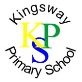 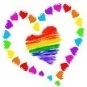 Dear Parents/CarersYou will be aware that, as a part of your child’s educational experience at Kingsway Primary, we aim to promote personal wellbeing and development through a comprehensive taught programme of Personal, Social, Health and Economic (PSHE) education that gives our young people the knowledge, understanding, attitudes and practical skills to live healthy, safe, productive and fulfilled lives, both now and in the future.From September 2020 the Department for Education is making Relationships Sex Education and Health Education compulsory in all schools.What does the new guidance mean?The new guidance focuses on healthy relationships and keeping children safe in the modern world. It also covers a wide range of topics relating to physical and mental health, wellbeing, safeguarding and healthy relationships. Learning about the emotional, social and physical aspects of growing up, it will give young people the information, skills and positive values to have safe, fulfilling relationships and will help them take responsibility for their own well-being. All of the sessions will be age-appropriate and meet the needs of all pupils in the class.How will this be delivered? This guidance will form part of our school’s PSHE education programme which is taught throughout the school in every year group and is monitored and reviewed regularly by the staff and Governing Body.For more detail about the proposed PSHE curriculum offer, please visit the school’s website:All teaching in PSHE will take place in a safe learning environment and be underpinned by our school ethos and values. A variety of opportunities will be provided for pupils to ask questions to further their understanding and to find out more about what affects them personally.How will you be involved?Over the next 4 weeks, starting from 6th May 2021 we are providing all parents the opportunity for the consultation of the new RSE Draft Policy.Please visit the school’s website on the RSE tab for the Draft RSE Policy. The Draft RSE Policy shows what your child will learn and how you can best support your child to discuss these topics at home. Furthermore you will find the Guide for Parents of understanding the RSE curriculum- which will also enhance your knowledge on the RSE curriculum.All PSHE and RSE teaching will take place in a safe learning environment and is underpinned by our school ethos and values.As a school community, we are committed to working in partnership with parents. If you would like to find out more, discuss  concerns and give feedback on the draft RSE policy, could you please email me at kkearney@kingswayprimary.co.uk where you will be in direct contact with the MAP Co-ordinator who is responsible for the planning and implementation of the new RSE curriculum.